от 09.03.2016 № 269-п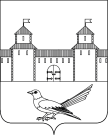 Об уточнении адреса земельного участка	Руководствуясь статьей 7 Земельного кодекса Российской Федерации от 25.10.2001  №136-ФЗ,  статьей 16 Федерального закона от 06.10.2003 №131-ФЗ «Об общих принципах организации местного самоуправления в Российской Федерации», постановлением Правительства Российской Федерации от 19.11.2014 №1221 «Об утверждении Правил присвоения, изменения и аннулирования адресов», приказом Министерства экономического развития Российской Федерации от 01.09.2014г. №540 «Об утверждении классификатора видов разрешенного использования земельных участков»решением Сорочинского городского Совета муниципального образования город Сорочинск Оренбургской области №375 от 30.01.2015 «Об утверждении Положения о порядке присвоения, изменения и аннулирования адресов на территории муниципального образования город Сорочинск Оренбургской области», статьями 32, 35, 40 Устава муниципального образования Сорочинский городской округ Оренбургской области, кадастровым планом земельного участка от 07.06.2007 №45/07-1252, договором аренды земельного участка №2318 от 23.07.2007, архивной копией от 10.08.2015 №355-З на запрос от 10.08.2015 Распоряжение администрации города Сорочинска от 1.06.07г. №705-р «О предоставлении земельного участка в аренду» и поданным заявлением (вх. №Сз-211 от 26.02.2016) администрация Сорочинского городского округа постановляет: Считать адрес земельного участка с кадастровым номером 56:45:0101054:0041 следующим: Российская Федерация, Оренбургская область, г.Сорочинск, ул.Луговая, №10; вид разрешенного использования земельного участка: для индивидуального жилищного строительства. Категория земель: земли населенных пунктов.Контроль за исполнением настоящего постановления возложить на главного архитектора муниципального образования Сорочинский городской округ Оренбургской области – Крестьянова А.Ф.Настоящее постановление вступает в силу с момента подписания и подлежит размещению на Портале муниципального образования Сорочинский городской округ.Глава муниципального образованияСорочинский городской  округ                                                          Т.П. Мелентьева
Разослано: в дело, прокуратуре, ОУИ, Управлению архитектуры, Вагановой Е.В.Администрация Сорочинского городского округа Оренбургской областиП О С Т А Н О В Л Е Н И Е